Práce s počítačem 24. 11.Pokračujeme v práci s Excelem (Excel máte už i v Microsoft Office, když se přihlásíte jako v Teams)Otevřete si dokument Excel z předchozí hodiny, pokud jste si neuložili, tak otevřete nový. Vypracujte úkoly níže!1.Kdo si neuložil dokument z předchozí hodiny, vytvoří znovu Listy s pojmenováním. List 1=tvorba tabulek, list 2=výpočty v tabulce, list 3=tvorba grafů2.V Listu 1 vytvoříte tabulku podle návodu a zadání.-písmo v tabulce Times New Roman-velikost písma 12-první řádek tabulky tučně, modré stínování-vzhled tabulky zde na obrázku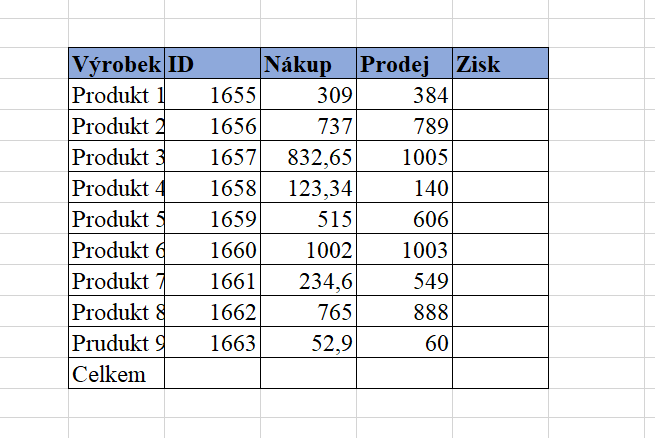 Jak se tvoří tabulka?vyberete buňky, které chcete mít ohraničené, označíte si je kliknete na kartu DOMŮ, v části písmo vyberete ohraničení (všechna ohraničení)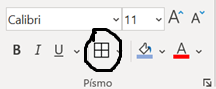 stínování prvního řádku nastavíte tak, že si označíte první řádek tabulky a na kartě DOMŮ v části písmo vyberete barvu výplně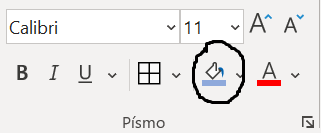 vypíšete vše do tabulky do jednotlivých buněkvypočítáte zisk z jednotlivých produktů a celkový zisk, údaje zapíšeteDokument pod svým příjmením vložte do Teams nebo pošlete na e-mail p.rikovska@zszdounky.cz do 25. 11. do 14:00.